Förhållningspriciper Covid-19                                                                               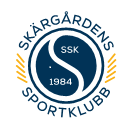 Hej alla! Här kommer uppdaterade Covid-19 regler för vår verksamhet : 1. Vid symptom meddelar man sin tränare och stannar hemma. 2. Uppkommer symptom under träning  kliver man av träningen omedelbart och tar sig hem för tillfrisknande. Symptomfri minst 2 dygn innan åter i träning. 3. Inga föräldrar i korridorer och omklädningsrum. Där är endast spelare, ledare, matchfunktionärer samt anställd personal tillåtna. OBS! Detta gäller även ishallen under träningar. 4. Från och med 3 oktober när seriespel startar gäller följande för publik vid matcher:Max 50 personer i publik, för barn o ungdomsmatcher delas platserna på 25 personer till vardera lag. Dessa fördelar lagledaren som lämnar lista med spelarnas namn eller nummer samt antal personer för varje spelare till matchvärd innan match. Personer som ej finns på listan kan ej släppas in. Det är laget själv som får stå med matchvärdar och dessa skall bära väst som tydligt visar att de är värdar. Det måste finnas en värd vid varje möjlig ingång. Västar finns i ledarrummet. Insläpp sker tidigast 5 minuter innan matchstart endast via entrédörren där man prickas av på listan, efter matchen lämnar man ishallen snarast möjligt, max 5 minuter efter avblåsning. Publik till efterkommande match får ej släppas in innan alla lämnat hallen. För A-lagsmatcher gäller biljettförsäljning vid dörren, först till kvarn, där skall antingen numrerad biljett lämnas alt en lista med nummermarkering där namn fylls i.5. Vi undviker att samåka till träningar och matcher i möjligaste mån. 6. Alla samlingar inomhus hålls i mindre grupper. Exempelvis genomgångar sker vid respektive station. Större samlingar hålls utomhus. 7. Cafét betraktar vi tillsvidare som allmän yta vilket gör att vi lägger ansvaret på er vuxna att följa FHM;s rekommendationer ang avstånd och trängsel i detta utrymme. Sköts inte detta kommer vi tvingas stänga caféet för föräldrar/publik. 8. Tillgång till omklädningsrum 60 min innan match, vid de matcher som har värmning på is innan gäller 90 minuter innan match. 9. Vi duschar hemma i möjligaste mån.Som ni förstår är det oerhört viktigt att dessa principer efterlevs då vi måste tillsammans göra vårt yttersta för att bromsa Covid-19 pandemin. 